В соответствии с Федеральным законом от 06 октября 2003 № 131-ФЗ «Об общих принципах организации местного самоуправления в Российской Федерации», постановлением Кабинета Министров Чувашской Республики от 26 мая 2006 № 139 «Об утверждении правил охраны жизни людей на водных объектах в Чувашской Республике», с целью обеспечения безопасности людей на водных объектах, расположенных на территории Мариинско-Посадского муниципального округа, в летний купальный период 2023 года, администрация Мариинско-Посадского муниципального округа Чувашской Республики п о с т а н о в л я е т:1. Установить летний купальный период 2023 года на территории Мариинско-Посадского муниципального округа с 01 июня 2023г. по 31 августа 2023г.2. Запретить купание на водных объектах общего пользования, расположенных на территории Мариинско-Посадского муниципального округа, за исключением специально оборудованных мест купания и отдыха людей у воды, а также пляжей и мест купания и отдыха организаций и учреждений, осуществляющих эксплуатацию пляжей в соответствии с разделом 2 Правил охраны жизни людей на водных объектах, утвержденных постановлением Кабинета Министров Чувашской Республики от 26 мая 2006 № 139 «Об утверждении правил охраны жизни людей на водных объектах в Чувашской Республике». 3. Утвердить План мероприятий по обеспечению безопасности людей на водных объектах Мариинско-Посадского муниципального округа в 2023 году, согласно приложению № 1 к настоящему постановлению.4. Рекомендовать руководителям организаций и учреждений, имеющих пляжи и места для купания и отдыха, расположенных на территории Мариинско-Посадского муниципального округа, открытие купального сезона и использование пляжей (мест купания) по назначению производить в соответствии с разделом 2 Правил охраны жизни людей на водных объектах, утвержденных постановлением Кабинета Министров Чувашской Республики от 26 мая 2006 № 139 «Об утверждении правил охраны жизни людей на водных объектах в Чувашской Республике». 5. Начальникам территориальных отделов Управления по благоустройству и развитию территорий администрации Мариинско-Посадского муниципального округа: 5.1. Провести подготовительные работы по открытию и оборудованию специальных мест купания и отдыха людей у воды; 5.2. Обеспечить информирование населения о соблюдении правил поведения на воде;5.3. Установить запрещающие знаки в местах неорганизованного купания и продолжать работу в случае выявления новых объектов данной категории;5.4. Провести обследования специально оборудованных мест купания и отдыха людей у воды на территории муниципального округа с участием сотрудников казенного учреждения Чувашской Республики «Чувашская республиканская поисково-спасательная служба» Государственного комитета Чувашской Республики по делам гражданской обороны и чрезвычайным ситуациям (далее - КУ «Чувашская республиканская поисково-спасательная служба»);5.5. Во взаимодействии с КУ «Чувашская республиканская поисково-спасательная служба» провести профилактическую работу среди населения по правилам безопасности людей на водных объектах. 5.6. Предусмотреть и обеспечить экстренное реагирование сил и средств к действиям по спасению граждан на водоемах;6. Рекомендовать отделу МВД России по Мариинско-Посадскому району, отделению НД и ПР по Мариинско-Посадскому району УНД и ПР Главного управления МЧС России по Чувашской Республике - Чувашии усилить контроль за безопасностью людей на водоемах, расположенных на территории Мариинско-Посадского муниципального округа. 7. Отделу цифрового развития и информационных технологий администрации Мариинско-Посадского муниципального округа организовать информирование населения об обеспечении безопасности людей на водных объектах на территории Мариинско-Посадского муниципального округа Чувашской Республики через средства массовой информации. 8. Контроль за исполнением настоящего постановления возложить на отдел мобилизационной подготовки, специальных программ, ГО и ЧС администрации Мариинско-Посадского муниципального округа Чувашской Республики.9. Настоящее постановление вступает в силу после его официального опубликования в периодическом печатном издании "Посадский вестник" и подлежит размещению на официальном сайте Мариинско-Посадского муниципального округа в информационно-телекоммуникационной сети "Интернет".Глава Мариинско-Посадскогомуниципального округа В.В. ПетровПриложение к постановлению администрации Мариинско-Посадского муниципального округа Чувашской Республикиот «01» июня 2023 г. № 611___ПЛАНмероприятий по обеспечению безопасности людей на водных объектах Мариинско-Посадского муниципального округаО создании специальной Комиссии по определению границ территорий, прилегающих к организациям и объектам, на которых не допускается розничная продажа алкогольной продукции и розничная продажа алкогольной продукции при оказании услуг общественного питания на территории Мариинско-Посадского муниципального округа Чувашской РеспубликиВ соответствии с частью 8 статьи 16 Федерального закона от 22 ноября 1995 г. № 171-ФЗ «О государственном регулировании производства и оборота этилового спирта, алкогольной и спиртосодержащей продукции и об ограничении потребления (распития) алкогольной продукции», постановлением Правительства Российской Федерации от 23 декабря 2020 г. № 2220 «Об утверждении Правил определения органами местного самоуправления границ прилегающих территорий, на которых не допускается розничная продажа алкогольной продукции и розничная продажа алкогольной продукции при оказании услуг общественного питания», Уставом Мариинско-Посадского муниципального округа Чувашской Республики, администрация Мариинско-Посадского муниципального округа постановляет:Утвердить прилагаемое Положение о специальной Комиссии по определению границ территорий, прилегающих к организациям и объектам, на которых не допускается розничная продажа алкогольной продукции и розничная продажа алкогольной продукции при оказании услуг общественного питания на территории Мариинско-Посадского муниципального округа Чувашской Республики Приложение №1.Создать специальную Комиссию по определению границ территорий, прилегающих к организациям и объектам, на которых не допускается розничная продажа алкогольной продукции и розничная продажа алкогольной продукции при оказании услуг общественного питания на территории Мариинско-Посадского муниципального округа Чувашской Республики Приложение №2.Контроль за исполнением настоящего постановления возложить на и.о. заместителя главы администрации Мариинско-Посадского муниципального округа - начальника финансового отдела Н.М. Яковлева. Настоящее постановление вступает в силу со дня его официального опубликования.Глава Мариинско-Посадского В.В. Петровмуниципального округа Приложение №1
к постановлению администрации
Мариинско-Посадского муниципального округа
Чувашской Республики
от 13.06.2023 № 669о специальной Комиссии по определению границ территорий, прилегающих к организациям и объектам, на которых не допускается розничная продажа алкогольной продукции и розничная продажа алкогольной продукции при оказании услуг общественного питания на территории Мариинско-Посадского муниципального округа Чувашской Республики
1.Общие положения1.1. Специальная Комиссия по определению границ территорий, прилегающих к некоторым организациям и объектам, на которых не допускается розничная продажа алкогольной продукции и розничная продажа алкогольной продукции при оказании услуг общественного питания на территории Мариинско-Посадского муниципального округа (далее - Комиссия), является постоянно действующим коллегиальным совещательным органом, рассматривающим поступившие замечания и предложения по определению границ, прилегающих к некоторым организациям и объектам территорий, на которых не допускается розничная продажа алкогольной продукции и розничная продажа алкогольной продукции при оказании услуг общественного питания на территории Мариинско-Посадского муниципального округа.1.2. Комиссия в своей деятельности руководствуется Федеральным законом от 22.11.1995 № 171-ФЗ «О государственном регулировании производства и оборота этилового спирта, алкогольной продукции и спиртосодержащей продукции и об ограничении потребления (распития) алкогольной продукции», Федеральным законом от 25.12.2008 № 273-ФЗ «О противодействии коррупции», Правилами определения органами местного самоуправления границ прилегающих территорий, на которых не допускается розничная продажа алкогольной продукции и розничная продажа алкогольной продукции при оказании услуг общественного питания, Утвержденными постановлением Правительства Российской Федерации от 23.12.2020 № 2220 (далее - Правила), и настоящим Положением. 1.3. Основным документом, принимаемым Комиссией, является решение, оформленное в виде протокола.2. Основные задачи и функции Комиссии Основными задачами Комиссии являются: участие в рассмотрении проекта муниципального правового акта, в соответствии с которым планируется первоначальное установление, отмена ранее установленных, увеличение или уменьшение границ прилегающих территорий; рассмотрение заключений Минэкономразвития Чувашии, Минкультуры Чувашии, Минобразования Чувашии, Минздрава Чувашии, Уполномоченного по защите прав предпринимателей в Чувашской Республике, а также замечаний и предложений на проект, представленных членами Комиссии, заинтересованными организациями и гражданами;осуществление иных полномочий; вынесение заключения об одобрении проекта муниципального правового акта либо об отказе в его одобрении;в случае вынесения Комиссией заключения об отказе в одобрении проекта он возвращается Комиссией на доработку с последующим соблюдением этапов подготовки проекта муниципального правового акта, предусмотренных пунктами 3 - 6 Правил.3. Организация деятельности Комиссии3.1. Комиссия образуется в следующем составе: председатель, заместитель председателя, секретарь и иные члены Комиссии.3.2. Организацию деятельности Комиссии обеспечивает её председатель, а в его отсутствие - заместитель председателя Комиссии.3.3. Заседание Комиссии является правомочным при участии в нём не менее двух третей от общего числа членов Комиссии.3.4. При возникновении прямой или косвенной личной заинтересованности члена Комиссии, которая может привести к конфликту интересов при рассмотрении вопроса, включённого в повестку дня заседания Комиссии, он обязан до начала заседания заявить об этом. В таком случае соответствующий член Комиссии не принимает участия в рассмотрении указанного вопроса.3.5. На заседании Комиссии докладывает председатель Комиссии.3.6. Решение об одобрении проекта принимается Комиссией большинством не менее двух третей общего числа членов Комиссии.3.7. Член Комиссии, несогласный с принятым решением, имеет право в письменном виде изложить свое особое мнение, которое подлежит обязательному приобщению к протоколу общественных обсуждений.3.8. Председатель Комиссии:руководит деятельностью Комиссии и несёт ответственность за выполнение возложенных на неё задач;организует работу Комиссии, даёт поручения членам Комиссии, утверждает повестку дня заседания Комиссии;определяет время и место проведения заседаний Комиссии;представляет Комиссию по вопросам, относящимся к её компетенции;проводит очередные и выездные заседания Комиссии по мере необходимости;вносит предложения об изменении состава Комиссии;осуществляет общее руководство деятельностью Комиссии;председательствует на заседаниях Комиссии;распределяет обязанности между членами Комиссии;подписывает документы, в том числе протоколы заседаний Комиссии;имеет право решающего голоса на заседаниях Комиссии;председатель Комиссии вправе перенести очередное заседание или назначить дополнительное.3.9. Заместитель председателя Комиссии:знакомится с материалами по вопросам, рассматриваемых Комиссией;вносит предложения по вопросам, находящимся в компетенции Комиссии;выполняет решения Комиссии и её председателя;исполняет обязанности председателя Комиссии в период его отсутствия.3.10. Секретарь Комиссии осуществляет организационно-техническое обеспечение деятельности Комиссии, не участвуя в принятии решений Комиссии:формирует (по указанию председателя (заместителя председателя)) повестку дня заседания Комиссии;организует сбор и подготовку материалов к заседаниям Комиссии;информирует членов Комиссии о месте, времени, проведения и повестке дня заседания, обеспечивает их необходимыми справочными материалами;докладывает информацию по вопросам, рассматриваемым Комиссией;оформляет протоколы заседаний Комиссии;3.11. Члены Комиссии:вносят предложения в повестку дня заседания Комиссии;знакомятся с материалами по вопросам, рассматриваемым Комиссией;вносят предложения и замечания по вопросам, относящимся к компетенции Комиссии;выполняют решения Комиссии и её председателя;подписывают протоколы Комиссии.3.12. Заключения Комиссии оформляются протоколом, который подписывают председатель, заместитель председателя, в том числе за председателя в случае его отсутствия, члены Комиссии и секретарь в течение пяти рабочих дней после дня заседания Комиссии. Протокол по готовности может быть подписан указанными лицами непосредственно в день заседания Комиссии.Приложение № 2к постановлению администрации
Мариинско-Посадского муниципального округа
Чувашской Республики
от 13.06.2023 № 669Составспециальной Комиссии по определению границ территорий, прилегающих к организациям и объектам, на которых не допускается розничная продажа алкогольной продукции и розничная продажа алкогольной продукции при оказании услуг общественного питания на территории Мариинско-Посадского муниципального округа Чувашской Республики  В целях своевременной подготовки объектов жизнеобеспечения к работе в осенне-зимний период 2023-2024 г.г., повышения надежности электро-, тепло-, газо- и водоснабжения, а также эксплуатации жилищного фонда и объектов социальной сферы населенных пунктов на территории Мариинско-Посадского муниципального округа, администрация Мариинско-Посадского муниципального округа п о с т а н о в л я е т: 1. Утвердить перечень основных мероприятий по подготовке к работе в осенне-зимний период 2023-2024 г.г., подлежащих включению в планы подготовки предприятий и организаций независимо от их ведомственной принадлежности и форм собственности, обеспечивающих электро-, тепло-, газо- и водоснабжение, а также эксплуатацию жилищного фонда и объектов социальной сферы на территории Мариинско - Посадского муниципального округа (Приложение №1).2. Образовать межведомственную комиссию по подготовке и проведению отопительного периода 2023-2024 г.г. в Мариинско-Посадском муниципальном округе и утвердить ее состав (приложение №2).3. Предприятиям и организациям независимо от их ведомственной принадлежности и форм собственности, обеспечивающим электро-, тепло-, газо- и водоснабжения, эксплуатацию жилищного фонда и объектов социальной сферы (МУП ЖКУ «Мариинский», ООО «ЭК Котельная», МУП ЖКУ «Шоршелы», Мариинско-Посадский РЭС Северного производственного объединения ПАО «МРСК Волги Чувашэнерго», ООО «РЭС-Энерго», Мариинско-Посадский газовый участок филиала АО «Газпром газораспределение Чебоксары» в г. Новочебоксарске, управляющим компаниям, ТСЖ и ТСН):1) представить в администрацию Мариинско-Посадского муниципального округа в отдел строительства, дорожного хозяйства и благоустройства в срок до 1 июля 2023 года планы мероприятий по подготовке к осенне-зимнему периоду 2023-2024 г.г. и отчет о прохождении отопительного периода 2022-2023 года с информацией по выявленным недостаткам;2) обеспечить подготовку объектов жилищно-коммунального хозяйства Мариинско-Посадского муниципального округа в соответствии с утвержденными планами мероприятий к началу отопительного сезона;3) провести проверку соответствия имеющихся мощностей к подключенным нагрузкам по каждой системе теплоснабжения и представить в отдел строительства, дорожного хозяйства и благоустройства администрации Мариинско-Посадского муниципального округа, информацию по системам имеющим дефицит, в срок до 15 июля 2023 года;4) произвести расчеты нормативных запасов топлива, необходимых для теплоснабжения жилищного фонда, объектов социальной сферы и иных потребителей, утвердить в Министерстве строительства, архитектуры и жилищно-коммунального хозяйства Чувашской Республики и обеспечить создание нормативных запасов топлива до начала отопительного периода;5) разработать и утвердить в установленном законодательством порядке графики ограничения отпуска электрической и тепловой энергии при возникновении аварийных ситуаций и недостатке тепловой мощности теплоисточника до 22 июля 2023 года;6) обеспечить создание финансового резерва и неснижаемого аварийного запаса материалов и оборудования для проведения аварийно-востановительных работ в срок до 1 октября 2023 года;7) не производить в период подготовки к зимнему периоду отключений от электроэнергии объектов жизнеобеспечения (котельных, ремонтных баз, водонасосных станций) муниципальных предприятий, имеющих задолженность по оплате за электроэнергию;8) провести противоаварийные и противопожарные тренировки эксплуатационного персонала;9) провести пробные топки перед началом отопительного сезона 2023-2024 годов;10) провести оценку готовности жилищного фонда и объектов социальной сферы к работе в осенне-зимний период 2023-2024 г.г., с подписанием актов и паспортов готовности в срок до 15 сентября 2023 года;11) организовать работу по оценке готовности объектов энергосбережения к работе в отопительный период 2023-2024 г.г., с подписанием актов и паспортов готовности до 1 октября 2023 года.12) предоставлять в отдел строительства, дорожного хозяйства и благоустройства администрации Мариинско-Посадского муниципального округа с 21 июля 2023 года оперативную информацию о ходе подготовки объектов ЖКХ к работе в зимних условиях (приложение №3).4. Отделу строительства, дорожного хозяйства и благоустройства администрации Мариинско-Посадского муниципального округа:1) подвести итоги прошедшего отопительного периода 2022-2023 г.г. и составить сводный план мероприятий по подготовке к работе в осенне-зимний период на 2023-2024 г.г. за счет всех источников финансирования, включая ведомственные предприятия и организации других организационно-правовых форм собственности в срок до 21 июля 2023 года;2) обеспечить выполнение утвержденных планов мероприятий по подготовке объектов жизнеобеспечения Мариинско-Посадского муниципального округа к работе в осенне-зимний период 2023-2024 г.г.;3) обеспечить контроль за:- созданием нормального запаса топлива к отопительному периоду 2023-2024 г.г. теплоснабжающими предприятиями согласно сводным расчетам;- расчетами с поставщиками энергоресурсов (тепло-, электроэнергия);- собираемостью платежей, целевым использованием предусмотренных и утвержденных в соответствии с законодательством о тарифах финансовых средств на выполнение производственных программ жилищно-коммунального хозяйства, ремонт и техническое обслуживание, зданий и сооружений, а также на приобретение топлива организациями:- созданием в организациях жилищно-коммунального хозяйства финансового резерва и неснижаемого аварийного запаса материалов и оборудования в установленных объемах для проведения аварийно-восстановительных работ в срок до 1 октября 2023 года;- подготовкой жилищного фонда и объектов социальной сферы организациями, независимо от их ведомственной принадлежности и формы собственности, в соответствии с заключенными договорами на ремонт и техническое обслуживание;- проведение пробных топок котельных и противоаварийных тренировок перед началом отопительного сезона;- началом и прохождением отопительного периода;- наличием запасов и движением топливно-энергетических ресурсов;4) провести оценку готовности жилищного фонда и объектов социальной сферы Мариинско-Посадского муниципального округа к работе в осенне-зимний отопительный период с подписанием паспортов готовности указанных объектов в срок до 15 сентября 2023 года;5) организовать в установленном порядке работу по оценке готовности организаций, обеспечивающих электро- и теплоснабжение населения и социально значимых объектов, к работе в осенне-зимний период с получением ими паспортов готовности в срок до 15 сентября 2023 года.6) сформировать бюджетные заявки на включение в бюджет Мариинско-Посадского муниципального округа целевых средств на выполнение ремонтных работ в рамках подготовки объектов жилищно-коммунального хозяйства к работе в зимних условиях, в том числе на оборудование объектов жизнеобеспечения резервными источниками энергосбережения;5. Контроль за исполнением настоящего постановления возложить на первого заместителя главы администрации Мариинско-Посадского муниципального округа-начальника Управления по благоустройству и развитию территорий.Глава Мариинско-Посадского муниципального округа В.В. ПетровПриложение №1к постановлению администрации Мариинско-Посадского муниципального округа от 15.06.2023 № 671ПЕРЕЧЕНЬосновных мероприятий по подготовке к работе в осенне-зимний период 2023-2024 гг., подлежащих включению в планы подготовки предприятий и организаций, независимо от их ведомственной принадлежности и форм собственности, обеспечивающих электро-, тепло-, водо- и газоснабжение, а также эксплуатацию жилищного фонда и объектов социальной сферы на территории Мариинско - Посадского муниципального округа Приложение № 2к постановлению администрации Мариинско-Посадского муниципального округа от 15.06.2023 № 671Состав межведомственной комиссиипо подготовке и проведению отопительного периода 2023 – 2024 г.г. вМариинско-Посадском муниципальном округе:Можаев В.А. – И.о. первого заместителя главы администрации Мариинско-Посадского муниципального округа – начальник Управления по благоустройству и развитию территорий, председатель межведомственной комиссии;Тихонова О.И. – начальник отдела строительства, дорожного хозяйства и благоустройства администрации Мариинско-Посадского муниципального округа, заместитель председателя межведомственной комиссии;Члены комиссии:Цветкова О.В. – начальник отдела правового обеспечения администрации Мариинско-Посадского муниципального округа;Албутов В.В. – директор ООО «ЭК-Котельная»;Ямуков Д.Ю. – начальник Мариинско-Посадского газового участка филиала ОАО «Газпром газораспределение Чебоксары» в г. Новочебоксарск;Яковлев Н.М. – заместитель главы администрации Мариинско-Посадского муниципального округа - начальник финансового отдела; Иванов А.А – начальник Мариинско-Посадского РЭС Северного производственного отделения ОАО «МРСК Волги-Чувашэнерго»;Представитель ООО «РЭС-Энерго»(по согласованию);Сырцов Н.А. – начальник Мариинско-Посадского территориального отдела;Алексеев В.Н. – и.о. начальника Шоршелского территориального отдела;Остяк М.А. – директор ООО управляющая компания «Сервисные технологии»;Представители федеральных органов власти, исполнительной власти Чувашской Республики (по согласованию):Представитель – государственной жилищной инспекции Чувашской Республики (по согласованию);Сапожников А.В. – начальник отделения надзорной деятельности УНД ГУ МЧС России по Чувашской Республике;Трофимова С.Л.– начальник территориального отдела Управления Роспотребнадзора по Чувашской Республике в Цивильском районе;Горев Д.А. – заместитель руководителя Управления Ростехнадзора;Чернобровкин С.А. – начальник отдела государственного энергетического надзора по Чувашской Республике;Ярукин В.Г. – старший государственный инспектор отдела государственного энергетического надзора по Чувашской Республике;Марков Ю.Н. – государственный инспектор отдела общепромышленного надзора по Чувашской Республике;Бусыгин А.А. – генеральный директор ООО «Газпром межрегионгаз Чебоксары»;Сергеев С.В. – зам. начальника по реализации газа ООО «Газпром межрегионгаз Чебоксары».Приложение №3к постановлению администрацииМариинско-Посадского муниципального округа от 15.06.2023 № 671Оперативная информация о ходе подготовки к ОЗП 2023-2024 годов объектов ЖКХ__________________________________________________в Мариинско-Посадском муниципальном округепо состоянию на _________________________года. Информация о финансировании подготовки к ОЗП из различных источников (тыс. руб).Сведения о подготовке к работе в ОЗП электро - и теплоснабжающих организаций, и жилищного фонда.Руководитель предприятия__________________ Информацию подготовил______________контактный тел. ___________Глава Мариинско-Посадского муниципального округа В.В. ПетровЗаключениео результатах публичных слушаний по проекту планировки и межевания территории линейного объекта «Улично-дорожная сеть по улицам Молодежная, Садовая и Школьнаяс.Первое Чурашево Первочурашевского сельского поселения Мариинско-Посадского района Чувашской Республики».15.06.2023 г.                                                                                                                                                                                    с. Первое Чурашево1. В соответствии со ст.ст. 45, 46 Градостроительного кодекса Российской Федерации, Федеральным законом от 06.10.2003 г. № 131-ФЗ «Об общих принципах организации местного самоуправления в Российской Федерации», Уставом Мариинско-Посадского муниципального округа Чувашской Республики, постановлением администрации Первочурашевского сельского поселения от 29.09.2022 № 51 «О разработке проекта планировки и межевания территории линейного объекта «Улично-дорожная сеть по улицам Молодежная, Садовая и Школьная с.Первое Чурашево Перво-Чурашевского сельского поселения Мариинско-Посадского района Чувашской Республики», Правилами землепользования и застройки Первочурашевского сельского поселения Мариинско-Посадского района Чувашской Республики, утвержденными решением Собрания депутатов Мариинско-Посадского муниципального округа Чувашской Республики от 12.05.2022 г. № 07/1, администрация Мариинско-Посадского муниципального округа постановлением от 22.05.2023 года № 570 «О назначении и проведении публичных слушаний по проекту планировки и межевания территории линейного объекта «Улично-дорожная сеть по улицам Молодежная, Садовая и Школьная с. Первое Чурашево Первочурашевского сельского поселения Мариинско-Посадского района Чувашской Республики», опубликованного в периодическом печатном издании «Посадский вестник» от 22.05.2023 №20 и размещенного на официальном сайте Администрации Мариинско-Посадского муниципального округа Чувашской Республики в информационно-телекоммуникационной сети «Интернет», оповещения о публичных слушаниях, опубликовано в муниципальной газете «Посадский вестник» от 22.05.2023 № 20, организовано проведение публичных слушаний по проекту планировки и межевания территории линейного объекта: «Улично-дорожная сеть по улицам Молодежная, Садовая и Школьная с.Первое Чурашево Перво-Чурашевского сельского поселения Мариинско-Посадского района Чувашской Республики». По документации по проекту планировки и межевания территории линейного объекта: «Улично-дорожная сеть по улицам Молодежная, Садовая и Школьная с.Первое Чурашево Первочурашевского сельского поселения Мариинско-Посадского района Чувашской Республики» была проведена экспозиция в рабочие дни с 9.00 до 16.00 часов в период с 22 мая 2023 г. по 09 июня 2023 г. по адресу: Чувашская Республика, Мариинско-Посадский муниципальный округ, с. Первое Чурашево, ул. Школьная, д.9б.В период работы экспозиции были проведены консультации с 09.00 до 16.00 часов с 22.05.2023г. по 09.06.2023г.Публичные слушания состоялись 15.06.2023 в 10 ч 00 мин по адресу: Чувашская Республика, Мариинско-Посадский муниципальный округ, с. Первое Чурашево, ул.Школьная, д.9б. Председатель слушаний: Орлов В.А. - и.о. начальника Первочурашевского территориального отдела Управления по благоустройству и развитию территорий администрации Мариинско-Посадского муниципального округа Чувашской Республики.В публичных слушаниях приняли участие – 25 чел.2. Для обсуждения на публичные слушания вынесен проект планировки и межевания территории линейного объекта: «Улично-дорожная сеть по улицам Молодежная, Садовая и Школьная с.Первое Чурашево Первочурашевского сельского поселения Мариинско-Посадского района Чувашской Республики».Заказчик: Администрации Первочурашевского сельского поселения Мариинско-Посадского района Чувашской Республики.Разработчик проекта планировки и межевания территории линейного объекта: «Улично-дорожная сеть по улицам Молодежная, Садовая и Школьная с.Первое Чурашево Первочурашевского сельского поселения Мариинско-Посадского района Чувашской Республики» ООО «Альфа».3. По результатам публичных слушаний составлен протокол публичных слушаний от 15.06.2023, на основании которого подготовлено заключение о результатах публичных слушаний.4. В период проведения публичных слушаний от граждан, постоянно проживающих на территории, в пределах которой проводятся публичные слушания, от иных участников публичных слушаний замечания и предложений не поступило.Выводы по результатам публичных слушаний:1. Установить, что порядок и процедура публичных слушаний соблюдены согласно Положения о порядке организации и проведения общественных обсуждений или публичных слушаний по проектам генеральных планов, проектам правил землепользования и застройки, проектам планировки территории, проектам межевания территории, проектам правил благоустройства территорий, проектам, предусматривающим внесение изменений в один из указанных утвержденных документов, проектам решений о предоставлении разрешения на условно разрешенный вид использования земельного участка или объекта капитального строительства, проектам решений о предоставлении разрешения на отклонение от предельных параметров разрешенного строительства, реконструкции объектов капитального строительства на территории Первочурашевского сельского поселения Мариинско-Посадского района Чувашской Республики», утвержденным решением Собрания депутатов Первочурашевского сельского поселения Мариинско-Посадского района Чувашской Республики от 30.01.2020 № 75/1. 2. Считать указанные публичные слушания состоявшимися.3. Считать целесообразным продолжить дальнейшую работу по согласованию и утверждению в установленном порядке проект планировки и межевания территории линейного объекта: «Улично-дорожная сеть по улицам Молодежная, Садовая и Школьная с.Первое Чурашево Первочурашевского сельского поселения Мариинско-Посадского района Чувашской Республики». Протокол №1публичных слушаний по проекту планировки и межевания территории линейного объекта: «Улично-дорожная сеть по улицам Молодежная, Садовая и Школьная с.Первое Чурашево Первочурашевского сельского поселения Мариинско-Посадского района Чувашской Республики».15 июня 2023 г.                                                                                                                                                                                     с. Первое ЧурашевоМесто проведения: Чувашская Республика, Мариинско-Посадский муниципальный округ, с. Первое Чурашево, ул. Школьная 9бВремя проведения: 10 ч.00 мин.Организатор публичных слушаний: администрация Мариинско-Посадского муниципального округа Чувашской Республики.Предмет слушаний: рассмотрение и утверждение проекта планировки и межевания территории линейного объекта: «Улично-дорожная сеть по улицам Молодежная, Садовая и Школьная с.Первое Чурашево Первочурашевского сельского поселения Мариинско-Посадского района Чувашской Республики».Заявитель: администрация Первочурашевского сельского поселения Мариинско-Посадского района Чувашской РеспубликиРазработчик: Общество с ограниченной ответственностью «Альфа».Председатель слушаний: Орлов В.А. - и.о. начальника Первочурашевского территориального отдела Управления по благоустройству и развитию территорий администрации Мариинско-Посадского муниципального округа Чувашской Республики.Секретарь слушаний: Семёнова Н.Н. – ведущий специалист-эксперт Первочурашевского территориального отдела Управления по благоустройству и развитию территорий администрации Мариинско-Посадского муниципального округа Чувашской Республики. Всего присутствовало: 25 человек. Способ информирования общественности: Оповещение о публичных слушаниях:- опубликовано в муниципальной газете «Посадский вестник» от 22.05.2023 № 20 и размещено на официальном сайте Администрации Мариинско-Посадского муниципального округа Чувашской Республики в информационно-телекоммуникационной сети «Интернет», на информационных стендах, оборудованных около здания Первочурашевского территориального отдела, в местах массового скопления граждан.Постановление № 570 от 22.05.2023 года «О назначении и проведении публичных слушаний по проекту планировки и межевания территории линейного объекта «Улично-дорожная сеть по улицам Молодежная, Садовая и Школьная с.Первое Чурашево Перво-Чурашевского сельского поселения Мариинско-Посадского района Чувашской Республики», размещены на официальном сайте Администрации Мариинско-Посадского муниципального округа Чувашской Республики в информационно-телекоммуникационной сети «Интернет».По документации проекту планировки и межевания территории линейного объекта: «Улично-дорожная сеть по улицам Молодежная, Садовая и Школьная с.Первое Чурашево Первочурашевского сельского поселения Мариинско-Посадского района Чувашской Республики» была проведена экспозиция в рабочие дни с 9.00 до 16.00 в период с 22 мая 2023 года по 09 июня 2023 года.В период работы экспозиции были проведены консультации с 9.00 до 16.00 22 мая 2023 года по 09 июня 2023 года.Основание для проведения публичных слушаний: Публичные слушания проведены в соответствии со ст.ст. 45, 46 Градостроительного кодекса Российской Федерации, Федеральным законом от 06.10.2003 г. № 131-ФЗ «Об общих принципах организации местного самоуправления в Российской Федерации», Уставом Мариинско-Посадского муниципального округа Чувашской Республики, постановлением администрации Первочурашевского сельского поселения от 29.09.2022 № 51 «О разработке проекта планировки и межевания территории линейного объекта «Улично-дорожная сеть по улицам Молодежная, Садовая и Школьная с.Первое Чурашево Первочурашевского сельского поселения Мариинско-Посадского района Чувашской Республики», Правилами землепользования и застройки Первочурашевского сельского поселения Мариинско-Посадского района Чувашской Республики, утвержденными решением Собрания депутатов Мариинско-Посадского муниципального округа Чувашской Республики от 12.05.2022 г. № 07/1, администрация Мариинско-Посадского муниципального округа, постановлением от 22.05.2023 года № 570 «О назначении и проведении публичных слушаний по проекту планировки и межевания территории линейного объекта «Улично-дорожная сеть по улицам Молодежная, Садовая и Школьная с.Первое Чурашево Первочурашевского сельского поселения Мариинско-Посадского района Чувашской Республики».Порядок проведения публичных слушаний: 1. Вступительное слово В.А. Орлов. 2. Вопросы и выступления участников публичных слушаний. Председатель проинформировал о порядке работы на публичных слушаниях, ознакомил с основаниями для проведения публичных слушаний и способами информирования общественности о проведении публичных слушаний, подробно ознакомил с документацией по планировке территории. Сообщил о том, что с момента опубликования оповещения о проведении публичных слушаний по документации попланировки и межевания территории линейного объекта: «Улично-дорожная сеть по улицам Молодежная, Садовая и Школьная с.Первое Чурашево Первочурашевского сельского поселения Мариинско-Посадского района Чувашской Республики», в ходе объявленных публичных слушаний предложений и замечаний от граждан не поступало. Основанием для разработки проекта является Градостроительный кодекс РФ. В результате рассмотрения материалов публичных слушаний установлено следующее: порядок и процедура публичных слушаний соблюдены. Публичные слушания по проекту планировки и межевания территории линейного объекта: «Улично-дорожная сеть по улицам Молодежная, Садовая и Школьная с.Первое Чурашево Первочурашевского сельского поселения Мариинско-Посадского района Чувашской Республики» считать состоявшимися. РЕШИЛИ:Одобрить проекты планировки и межевания территории линейных объектов: «Улично-дорожная сеть по улицам Молодежная, Садовая и Школьная с.Первое Чурашево Первочурашевского сельского поселения Мариинско-Посадского района Чувашской Республики» для принятия решения об утверждении документации по планировке территории. Подготовить протокол и заключение по результатам публичных слушаний по проектам планировки и проектам межевания территории линейного объекта: «Улично-дорожная сеть по улицам Молодежная, Садовая и Школьная с.Первое Чурашево Первочурашевского сельского поселения Мариинско-Посадского района Чувашской Республики» и опубликовать в периодическом печатном издании «Посадский вестник», разместить на официальном сайте Администрации Мариинско-Посадского муниципального округа Чувашской Республики в информационно-телекоммуникационной сети «Интернет». Председатель В.А. Орлов Секретарь Н.Н. СемёноваВ соответствии со статьей 16.1 Федерального закона от 25.06.2002 № 73-ФЗ «Об объектах культурного наследия (памятниках истории и культуры) народов Российской Федерации», статьей 3.1 Закона Чувашской Республики от 12.04.2005 № 10 «Об объектах культурного наследия (памятниках истории и культуры) в Чувашской Республике», приказом Министерства культуры, по делам национальностей и архивного дела Чувашской Республики от 28.11.2022 № 01-05/567 «Об утверждении актов об установлении историко-культурной ценности объектов, обладающих признаками объектов культурного наследия в соответствии со статьей 3 Федерального закона «Об объектах культурного наследия (памятниках истории и культуры) народов Российской Федерации», и о включении данных объектов в перечень выявленных объектов культурного наследия»Собрание депутатов Мариинско-Посадского муниципального округа решило:Внести изменение в решение Мариинско-Посадского районного Собрания депутатов Чувашской Республики от 08.08.2005 № С-40/3 «О формировании базы данных по особо охраняемым природным территориям (далее ООПТ) местного значения».Исключить из списка ООПТ местного значения по Мариинско-Посадскому муниципальному округу Чувашской Республики следующий памятник природы:Майский (Успенский) парк в г. Мариинский Посад.Настоящее решение вступает в силу со дня подписания.Председатель Собрания депутатовМариинско-Посадского муниципального округа М.В. Яковлева В соответствии с Федеральным законом Российской Федерации от 6 октября 2003 года № 131-ФЗ «Об общих принципах организации местного самоуправления в Российской Федерации», Устава Мариинско-Посадского муниципального округа Чувашской Республики, в целях создания условий для включения молодежи в социально-экономическую, политическую и культурную жизнь и содействия формированию осознанной и активной гражданской позиции у молодежи, проживающей на территории Мариинско-Посадского муниципального округа.Собрание депутатов Мариинско-Посадского муниципального округа р е ш и л о:Утвердить прилагаемое Положение о создании Молодежного парламента при Собрании депутатов Мариинско-Посадского муниципального округа Чувашской Республики.Настоящее решение вступает в силу после его официального опубликования в периодическом печатном издании «Посадский вестник».Контроль за исполнением настоящего решения возложить на постоянную комиссию по законности, правопорядку, депутатской этике и местного самоуправления Собрания депутатов Мариинско-Посадского муниципального округа Чувашской Республики.Председатель Собрания депутатовМариинско-Посадского муниципального округа М.В. Яковлева Глава Мариинско-Посадского муниципального округа В. В. Петров Приложение к решению Собрания депутатов Мариинско-Посадского муниципального округа от 19.06.2023 № 14/3Положениео Молодежном парламенте при Собрании депутатов Мариинско-Посадского муниципального округа Чувашской РеспубликиОбщие положения.Молодежный парламент при Собрании депутатов Мариинско-Посадского муниципального округа Чувашской Республики (далее – Молодежный парламент) является совещательным и консультативным органом и осуществляет деятельность на общественных началах в соответствии с настоящим Положением и Регламентом Молодежного парламента.Деятельность Молодежного парламента основывается на принципах приоритета прав и свобод человека и гражданина, законности, коллегиальности, равноправия, гласности и учета общественного мнения.Положение о Молодежном парламенте принимается на заседании Собрания депутатов Мариинско-Посадского муниципального округа Чувашской Республики.Молодежный парламент не является юридическим лицом.Основные цели и задачи Молодежного парламента.Основные цели Молодежного парламента:Приобщение молодежи к парламентской деятельности, формирование правовой и политической культуры молодежи.Развитие патриотизма и гражданской ответственности, профессиональных и лидерских качеств, поддержка социальной активности и инициатив молодежи.Разработка проектов муниципальных нормативных правовых актов Мариинско-Посадского муниципального округа Чувашской Республики, подготовка предложений по совершенствованию регионального и федерального законодательства по вопросам государственной молодежной политики.Основные задачи Молодежного парламента:Внесение предложений по совершенствованию муниципальных нормативных правовых актов Мариинско-Посадского муниципального округа Чувашской Республики по вопросам молодежной политики.Взаимодействие с органами местного самоуправления, органами государственной власти Чувашской Республики, молодежными общественными объединениями по вопросам реализации молодежной политики на территории Мариинско-Посадского муниципального округа Чувашской Республики.Проведение в молодежной среде разъяснительной работы, направленной на повышение правовой культуры молодежи и формирование активной гражданской позиции.Представление интересов молодежи Мариинско-Посадского муниципального округа Чувашской Республики в системе молодежного парламентского движения на региональном и федеральном уровне, развитие межпарламентского сотрудничества в сфере молодежной политики.Полномочия Молодежного парламента.Молодежный парламент вправе:Вносить предложения и рекомендации по проектам муниципальных нормативных правовых актов Мариинско-Посадского муниципального округа Чувашской Республики и проектам законов Чувашской Республики, затрагивающим права и законные интересы молодежи;взаимодействовать в пределах своей компетенции с органами местного самоуправления, органами государственной власти Чувашской Республики, государственными организациями по вопросам реализации молодежной политики;проводить совещания, семинары, конференции, «круглые столы» и иные мероприятия в рамках подготовки и рассмотрения вопросов, входящих в компетенцию Молодежного парламента, и приглашать на эти мероприятия представителей органов местного самоуправления, органов государственной власти и сторонних организаций;оказывать содействие в реализации программ общественных объединений, направленных на решение молодежных проблем;участвовать на заседаниях Собрания депутатов Мариинско-Посадского муниципального округа Чувашской Республики при рассмотрении вопросов, затрагивающих права и законные интересы молодых граждан;принимать решения по организации своей деятельности.Решения Молодежного парламента носят рекомендательный характер.Состав и порядок формирования Молодежного парламента.Молодежный парламент формируется на добровольной основе из числа граждан Российской Федерации в возрасте от 16 до 35 лет, проживающих на территории Мариинско-Посадского муниципального округа Чувашской Республики.Член Молодежного парламента, достигший тридцатипятилетнего возраста, сохраняет полномочия члена Молодежного парламента до окончания срока полномочий Молодежного парламента соответствующего состава.Не позднее 30 дней со дня первого заседания Собрания депутатов Мариинско-Посадского муниципального округа Чувашской Республики нового созыва принимается решение об образовании конкурсной комиссии по формированию состава Молодежного парламента (далее – конкурсная комиссия). В состав конкурсной комиссии могут входить депутаты Собрания депутатов Мариинско-Посадского муниципального округа, представители органов местного самоуправления, представители молодежных общественных организаций (по согласованию), представители общественной Молодежной палаты при Государственном Совете Чувашской Республики.Уведомление о начале процедуры формирования состава Молодежного парламента размещается на официальном сайте органов местного самоуправления Мариинско-Посадского муниципального округа Чувашской Республики в информационно-телекоммуникационной сети «Интернет» (www…..cap.ru), а также иных средствах массовой информации, в том числе местных печатных изданиях, не позднее 30 дней со дня первого заседания Собрания депутатов Мариинско-Посадского муниципального округа Чувашской Республики нового созыва.Кандидаты в члены Молодежного парламента направляют в Собрание депутатов Мариинско-Посадского муниципального округа Чувашской Республики следующие документы:анкета с биографическими сведениями о кандидате (фамилия, имя, отчество (при наличии), дата рождения, сведения о гражданстве, место жительства, место работы, иные сведения);копии трудовой книжки, иных документов о трудовой и (или) общественной деятельности кандидата;копии документов об образовании кандидата, а также по желанию кандидата – о повышении квалификации, присвоении классного чина, квалификационного разряда, ученой степени, ученого звания, награждении государственными наградами и присвоении почетных званий;письменное заявление о согласии кандидата на выдвижение в члены Молодежного парламента;письменное согласие кандидата на обработку персональных данных, оформленное в соответствии с Федеральным законом от 27 июля 2006 года №152-ФЗ «О персональных данных»;справка о наличии (отсутствии) судимости и (или) факта уголовного преследования либо о прекращении уголовного преследования.Письменные предложения по кандидатурам направляются в собрание депутатов Мариинско-Посадского муниципального округа Чувашской Республики в течение 14 дней со дня первого размещения уведомления, указанного в абзаце втором настоящего пункта.В течение 7 календарных дней со дня окончания срока приема письменных предложений по кандидатам в члены Молодежного парламента конкурсная комиссия рассматривает поступившие письменные предложения и направляет свои рекомендации по составу Молодежного парламента председателю Собрания депутатов Мариинско-Посадского муниципального округа Чувашской Республики.Состав Молодежного парламента утверждается на заседании Собрания депутатов Мариинско-Посадского муниципального округа Чувашской Республики на срок полномочий Собрания депутатов Мариинско-Посадского муниципального округа Чувашской Республики.Полномочия Молодежного парламента прежнего состава прекращаются со дня первого заседания Молодежного парламента нового состава.Кандидаты, не прошедшие конкурсный отбор в состав Молодежного парламента, могут быть зачислены в резерв Молодежного парламента. Лица, находящиеся в резерве Молодежного парламента, имеют преимущественное право на замещение вакантных мест в составе Молодежного парламента.Порядок деятельности Молодежного парламента определяется Регламентом Молодежного парламента, который принимается на первом заседании.Полномочия члена Молодежного парламента прекращаются Собранием депутатов Мариинско-Посадского муниципального округа Чувашской Республики досрочно в случае:подачи им заявления о выходе из состава Молодежного парламента;систематического (более трех раз подряд без уважительных причин) отсутствия на заседаниях Молодежного парламента;вступления в законную силу вынесенного в отношении него обвинительного приговора суда;признания его недееспособным либо ограниченно дееспособным, смерти, признания безвестно отсутствующим или объявления умершим на основании решения суда, вступившего в законную силу;утраты им гражданства Российской Федерации;выбытия его на постоянное место жительства за пределы Мариинско-Посадского муниципального округа.В случае досрочного прекращения полномочий члена Молодежного парламента вакантное место замещается из числа лиц, указанных в пункте 4.1 настоящего Положения. Решение об утверждении кандидатуры на вакантное место члена Молодежного парламента принимается в порядке, предусмотренным настоящим Положением при формировании состава Молодежного парламента.Полномочия члена Молодежного парламента приостанавливаются по его заявлению решением Совета Молодежного парламента, которое принимается в случае:прохождения военной службы;отпуска по беременности и родам или отпуска по уходу за ребенком до достижения им возраста трех лет;длительной временной нетрудоспособности вследствие заболевания или травмы продолжительностью более шести месяцев.Организация работы Молодежного парламента.Заседания Молодежного парламента проводятся не реже двух раз в год. В случае необходимости могут проводиться внеочередные заседания Молодежного парламента.Заседание Молодежного парламента правомочно, если на нем присутствует более половины от общего числа членов Молодежного парламента.Решения Молодежного парламента считаются принятыми, если за них проголосовало большинство членов Молодежного парламента, присутствовавших на заседании.Первое заседание Молодежного парламента открывает Председатель Собрания депутатов Мариинско-Посадского муниципального округа Чувашской Республики или его заместитель. На первом заседании Молодежный парламент утверждает Регламент и Совет Молодежного парламента, избирает председателя Молодежного парламента, образует из своего состава комитеты Молодежного парламента и избирает председателей этих комитетов. Председатели комитетов Молодежного парламента также являются заместителями председателя Молодежного парламента.Молодежный парламент для организации повседневной работы образует из своего состава Совет.Совет возглавляет председатель Молодежного парламента. В состав Совета также входят председатели комитетов Молодежного парламента.Совет Молодежного парламента:созывает очередные и внеочередные заседания Молодежного парламента;организует и координирует работу Молодежного парламента, ее рабочих органов;разрабатывает планы работы Молодежного парламента и представляет их на утверждение Молодежного парламента;в период между заседаниями Молодежного парламента обеспечивает выполнение планов ее работы;в случае необходимости готовит предложения Собранию депутатов Мариинско-Посадского муниципального округа Чувашской Республики о прекращении полномочий отдельных членов Молодежного парламента;принимает решение о приостановлении полномочий члена Молодежного парламента в случаях, предусмотренных пунктом 4.8 настоящего Положения.Совет Молодежного парламента для осуществления отдельных направлений деятельности Молодежного парламента в соответствии с ее целями и задачами может образовывать рабочие органы Молодежного парламента.К работе рабочих органов Молодежного парламента могут привлекаться представители молодежных общественных объединений, ученые и специалисты.Ежегодно о результатах проведенной работы Молодежного парламента информирует Собрание депутатов Мариинско-Посадского муниципального округа Чувашской Республики.Информационное, организационное и техническое обеспечение работы Совета, заседаний Молодежного парламента курирует заместитель председателя Собрания депутатов Мариинско-Посадского муниципального округа Чувашской Республики.Прекращение деятельностиМолодежного парламента.Решение о прекращении деятельности Молодежного парламента принимается Собранием депутатов Мариинско-Посадского муниципального округа Чувашской Республики.О внесении изменения в решение Собрания депутатов Мариинско-Посадского муниципального округа от 19.01.2023 № 8/5 «Об установлении границ осуществления деятельности территориального общественного самоуправления «Сутчевское» Мариинско-Посадского муниципального округа Чувашской Республики»В соответствии со ст. 27 Федерального закона от 6 октября 2003 года № 131-ФЗ «Об общих принципах организации местного самоуправления в Российской Федерации», Уставом Мариинско-Посадского муниципального округа Чувашской Республики, Собрание депутатов Мариинско-Посадского муниципального округа решило:Внести изменение в решение Собрания депутатов Мариинско-Посадского муниципального округа Чувашской Республики от 19.01.2023 № 8/5 «Об установлении границ осуществления деятельности территориального общественного самоуправления «Сутчевское» Мариинско-Посадского муниципального округа Чувашской Республики: приложение к решению изложить в новой редакции согласно приложению к настоящему решению.Настоящее решение вступает в силу после его официального опубликования в периодическом печатном издании «Посадский вестник».Председатель Собрания депутатовМариинско-Посадского муниципального округа М.В. Яковлева Приложениек решению Собрания депутатовМариинско-Посадского муниципального округаот 19.06.2023 № 14/5 Границы территории осуществления деятельности территориального общественного самоуправления «Сутчевское» Мариинско-Посадского муниципального округа Чувашской Республики Граница деятельности ТОС «Сутчевское» охватывает территорию жилых домов, расположенных на улицах деревень Сутчево, Большое Маклашкино, Малое Маклашкино, Ящерино, Юрьевка Мариинско-Посадского муниципального округа Чувашской Республики:В ТОС «Сутчевское» входят следующие дома:Д. Сутчево:- ул. Новая №№ 1-1, 1-2, 2-1, 2-2, 3-1, 3-2, 4-1, 4-2, 5-1, 5-2, 6,7,8,9,10, 11-1, 11-2, 11-3, 11-4, 11-5, 11-6, 11-7, 11-8, 11-9, 11-10, 11-11, 11-12, 11-13, 11-14, 11-15, 11-16, 11-17, 11-18, 12, 14,15,16,17, 18-1, 18-2, 18-3, 18-4, 18-5, 18-6, 18-7, 18-8, 18-9, 18-10, 18-11, 18-12, 18-13,18-14, 18-15, 18-16, 18-17, 18-18, 18-19, 18-20, 18-21, 18-22, 18-23, 18-24, 18а, 18б-1, 18б-2, 18б-3, 18б-4, 18б-5, 18б-6, 18б-7, 18б-8, 18б-9, 18б-10, 18б-11, 18б-12, 18б-13, 18б-14, 18б-15, 20.- ул. Березовая №№ 1,2,3,4,5,6,7,8,9,10,11,12,13,14,15,16.- ул. Садовая №№1,2,3,4,5,6,7,8,9,10,11,12,13,14,15,17,18,19,20,21,22,23,24,25,26,27,28,29,30,31,32,33,34,35,36.- ул. Октябрьская №№ 1,2,3,4,5,6,7,8,9,10,11,12,13,14,15,17,18,19,20,21,22,23,24,25,26,27,28,29,30,31,32,33,34,35,36,38,40,42,44.-ул. Советская №№ 1,3,4,5,6,7,8,9,10,11,12,13,14,15,17,18,19,20,21,22,23,24,25,26,27,28,29,30,31,32,33,34,35,36.- ул. Липовая №№ 1,3,4,5,6,7,8,9,10,11.- ул. Школьная №№ 1,3,4,5,6,7,8,9,10,11,12,13,14,14а,14б.- ул Овражная №№ 1,2,3.д. Большое Маклашкино -ул. Центральная №№ 1,3,4,5,6,7,8,9,10,11,12,13,14,15,17,18,19,20,21,22,23,24,25,26,27,28,29,30,31,32,33,34,35,36.-ул. Минская №№ 1,2,3,4,5,6,7,8.-ул. Магазинная №№ 1,3,4,5,6,7,8,9,10,11,12,13,14,15,17,18,19,20,21,22,23,24,25,26,27,28,29,30,31,32,33,34,35,36,37,38- ул. Полевая №№ 1,2.- ул. Учительская №№ 1,2,3,4,5,6,7,8,9,10,11,12,13.- ул. Зеленая №№ 1,2,3,4,5,6,7, 9,11,12,13,15,17,19.- ул. Солнечная №№ 1,2,3,4,5,6,7,8,9.- ул. Звездная №№ 1,2,3,4,5,6,7,8,9,10,11,12,13,14.д. Малое Маклашкино-ул. Тогаева №№ 1,2,3,4,5,6,7,8,9,10,11,12,13,14,15,16,17,18,19,20,21,22,23,24,25,26,27,28,28а,29,30,31,32,33,34,35,36,37,38,39,40, 41,42,43,44,45,46,47,48,49,50,51,52,53,54,55,56,57,58.- ул. Новая №№ 1,2,3,4,5,6,7.- ул. Набережная №№ 1,2,3,4,5,6,7,8,9.д. Ящерино
-ул. Братьев Горбуновых №№ 1,2,3,4,5,6,7,8,9,10,11,12,13,14,15,16,17,18,19,20,21,22,23,24,25,26,27,28,29,30,31,32,33,34,35,36,37,38,39,40,42,44,46,48,50.- ул. Ленинская №№ 1,2,3,4,5,6,7,8,9,10,11,12,13,14,15,16,17,18,19,20,21,22,23,24,25,26,27,28,29,30,31,32,33,34,35,36,37,38,39,40,41,42,43,44,45,46,47,48,49,50,51,52,53,54,55,56,57,58,59,60,61,62,63,64,65,66,67,68,69,70,71,72,73,74,75,76,77,78,79,80,81,82,83,84,86,88.- ул. Мира №№ 1,2,3,4,5,6,7,8,9,10,11,12,13,14,15,16,17,18,19.- ул. Кооперативная №№ 1,2,3,4,5,6,7,8,9,10,11,12,13,14,15,16,17,18,19,20,21,22,23,24,25,26,27,28,29,30,31,32,33,34,35,36,38,40.- ул. Лесная №№ 1,2,3,4,5,6,7,8,9,10,11,12,13,14,15,17,19,21.- ул. Чкалова №№ 1,2,3,4,5,6,7,8,9,10,11,12,13,14,15.- ул. Дачная №№ 1,2,3,4,5,6.- ул. Полевая №№ 1,2,3,4,5,6,7,8,9,10,11,12,13,14,15,17,19.- ул. Сосновая №№ 1,2,3,4,5,6.д. Юрьевка- ул. Луговая №№ 1,2,3,4,5,6,7,8,9,10,11,12,13,14,15,16,17,18,19,20,21,22,23,24,25,26О внесении изменения в решение Собрания депутатов Мариинско-Посадского муниципального округа от 20.10.2022 № 2/2 «О ликвидации администрации Мариинско-Посадского городского поселения Мариинско-Посадского района Чувашской Республики»В соответствии со ст. 27 Федерального закона от 6 октября 2003 года № 131-ФЗ «Об общих принципах организации местного самоуправления в Российской Федерации», Уставом Мариинско-Посадского муниципального округа Чувашской Республики, Собрание депутатов Мариинско-Посадского муниципального округа решило:1.Внести изменение в решение Собрания депутатов Мариинско-Посадского муниципального округа Чувашской Республики от 20.10.2022 № 2/2 «О ликвидации администрации Мариинско-Посадского городского поселения Мариинско-Посадского района Чувашской Республики»: приложение № 2 к решению изложить в новой редакции согласно приложению к настоящему решению.Настоящее решение вступает в силу после его официального опубликования в периодическом печатном издании «Посадский вестник».Председатель Собрания депутатовМариинско-Посадского муниципального округа М.В. Яковлева Приложение № 2 к решению Собрания депутатовМариинско-Посадского муниципального округаот 20.10.2022 № 2/2  Состав ликвидационной комиссииадминистрации Мариинско-Посадского городского поселения Мариинско-Посадского района Чувашской РеспубликиСырцов Николай Александрович – начальника Мариинско-Посадского территориального отдела Управления по благоустройству и развитию территорий администрации Мариинско-Посадского муниципального округа Чувашской Республики, председательликвидационной комиссииЧлены комиссии:Никифорова Ирина Александровна –заместитель начальника МКУ «Централизованная бухгалтерия- главный бухгалтер по обслуживанию учреждений образования Мариинско-Посадского муниципального округа;Цветкова Ольга Владимировна – начальник отдела правового обеспечения администрации Мариинско-Посадского муниципального округа Чувашской Республики;Иванов Алексей Петрович – и.о. управделами – начальник отдела организационно-контрольной работы администрации Мариинско-Посадского муниципального округа Чувашской Республики;Тихонова Ольга Игоревна – начальник отдела строительства, дорожного хозяйства и благоустройства Управления по благоустройству и развитию территорий администрации Мариинско-Посадского муниципального округа Чувашской Республики;Назарова Наталия Валерьевна – главный специалист-эксперт отдела земельных и имущественных отношений администрации Мариинско-Посадского муниципального округа Чувашской РеспубликиМихайлова Ольга Николаевна – главный специалист-эксперт отдела экономики, промышленности и инвестиционной деятельности администрации Мариинско-Посадского муниципального округа Чувашской РеспубликиЦветкова Анна Александровна – ведущий специалист – эксперт Мариинско-Посадского территориального отдела Управления по благоустройству и развитию территорий администрации Мариинско-Посадского муниципального округа Чувашской Республики.О внесении изменения в решение Собрания депутатов Мариинско-Посадского муниципального округа от 20.10.2022 № 2/14 «О ликвидации администрации Бичуринского сельского поселения Мариинско-Посадскогорайона Чувашской Республики»В соответствии со ст. 27 Федерального закона от 6 октября 2003 года № 131-ФЗ «Об общих принципах организации местного самоуправления в Российской Федерации», Уставом Мариинско-Посадского муниципального округа Чувашской Республики, Собрание депутатов Мариинско-Посадского муниципального округа решило:1. Внести изменение в решение Собрания депутатов Мариинско-Посадского муниципального округа Чувашской Республики от 20.10.2022 № 2/14 «О ликвидации администрации Бичуринского сельского поселения Мариинско-Посадского района Чувашской Республики»: приложение № 2 к решению изложить в новой редакции согласно приложению к настоящему решению.2. Настоящее решение вступает в силу после его официального опубликования в периодическом печатном издании «Посадский вестник».Председатель Собрания депутатовМариинско-Посадского муниципального округа М.В. Яковлева Приложение № 2к решению Собрания депутатовМариинско-Посадского муниципального округаот 20.10.2022 № 2/14Состав ликвидационной комиссииадминистрации Бичуринского сельского поселения Мариинско-Посадского районаЧувашской РеспубликиЯмщиков Николай Васильевич – начальник Бичуринского территориального отдела Управления по благоустройству и развитию территорий администрации Мариинско-Посадского муниципального округа Чувашской Республики, председательликвидационной комиссииЧлены комиссии:Карпова Евгения Елизбаровна – начальник МКУ «Централизованная бухгалтерия»Мариинско-Посадского муниципального округа;Цветкова Ольга Владимировна – начальник отдела правового обеспечения администрации Мариинско-Посадского муниципального округа Чувашской Республики;Иванов Алексей Петрович – и.о. управделами – начальник отдела организационно-контрольной работы администрации Мариинско-Посадского муниципального округа Чувашской Республики;Тихонова Ольга Игоревна – начальник отдела строительства, дорожного хозяйства и благоустройства Управления по благоустройству и развитию территорий администрации Мариинско-Посадского муниципального округа Чувашской Республики;Назарова Наталия Валерьевна – главный специалист-эксперт отдела земельных и имущественных отношений администрации Мариинско-Посадского муниципального округа Чувашской РеспубликиМихайлова Ольга Николаевна – главный специалист-эксперт отдела экономики, промышленности и инвестиционной деятельности администрации Мариинско-Посадского муниципального округа Чувашской РеспубликиМульева Татьяна Алексеевна - специалист – эксперт Бичуринского территориального отдела Управления по благоустройству и развитию территорий администрации Мариинско-Посадского муниципального округа Чувашской Республики.О внесении изменения в решение Собрания депутатов Мариинско-Посадского муниципального округа от 20.10.2022 № 2/16 «О ликвидации администрации Карабашского сельского поселения Мариинско-Посадскогорайона Чувашской Республики»В соответствии со ст. 27 Федерального закона от 6 октября 2003 года № 131-ФЗ «Об общих принципах организации местного самоуправления в Российской Федерации», Уставом Мариинско-Посадского муниципального округа Чувашской Республики, Собрание депутатов Мариинско-Посадского муниципального округа решило:Внести изменение в решение Собрания депутатов Мариинско-Посадского муниципального округа Чувашской Республики от 20.10.2022 № 2/16 «О ликвидации администрации Карабашского сельского поселения Мариинско-Посадского района Чувашской Республики»: приложение № 2 к решению изложить в новой редакции согласно приложению к настоящему решению.Настоящее решение вступает в силу после его официального опубликования в периодическом печатном издании «Посадский вестник».Председатель Собрания депутатовМариинско-Посадского муниципального округа М.В. Яковлева Приложение № 2 к решению Собрания депутатов Мариинско-Посадского муниципального округа от 20.10.2022 № 2/16  Состав ликвидационной комиссииадминистрации Карабашского сельского поселения Мариинско-Посадского районаЧувашской РеспубликиЖандарова Маргарита Федоровна – начальник Карабашского территориального отдела Управления по благоустройству и развитию территорий администрации Мариинско-Посадского муниципального округа Чувашской Республики, председательликвидационной комиссииЧлены комиссии:Карпова Евгения Елизбаровна – начальник МКУ «Централизованная бухгалтерия»Мариинско-Посадского муниципального округа;Цветкова Ольга Владимировна – начальник отдела правового обеспечения администрации Мариинско-Посадского муниципального округа Чувашской Республики;Иванов Алексей Петрович – и.о. управделами – начальник отдела организационно-контрольной работы администрации Мариинско-Посадского муниципального округа Чувашской Республики;Тихонова Ольга Игоревна – начальник отдела строительства, дорожного хозяйства и благоустройства Управления по благоустройству и развитию территорий администрации Мариинско-Посадского муниципального округа Чувашской Республики;Назарова Наталия Валерьевна – главный специалист-эксперт отдела земельных и имущественных отношений администрации Мариинско-Посадского муниципального округа Чувашской РеспубликиМихайлова Ольга Николаевна – главный специалист-эксперт отдела экономики, промышленности и инвестиционной деятельности администрации Мариинско-Посадского муниципального округа Чувашской РеспубликиПавлова Татьяна Васильевна –специалист – эксперт Карабашского территориального отдела Управления по благоустройству и развитию территорий администрации Мариинско-Посадского муниципального округа Чувашской Республики.О внесении изменения в решение Собрания депутатов Мариинско-Посадского муниципального округа от 20.10.2022 № 2/17 «О ликвидации администрации Кугеевского сельского поселения Мариинско-Посадскогорайона Чувашской Республики»В соответствии со ст. 27 Федерального закона от 6 октября 2003 года № 131-ФЗ «Об общих принципах организации местного самоуправления в Российской Федерации», Уставом Мариинско-Посадского муниципального округа Чувашской Республики, Собрание депутатов Мариинско-Посадского муниципального округа решило:Внести изменение в решение Собрания депутатов Мариинско-Посадского муниципального округа Чувашской Республики от 20.10.2022 № 2/17 «О ликвидации администрации Кугеевского сельского поселения Мариинско-Посадского района Чувашской Республики»: приложение № 2 к решению изложить в новой редакции согласно приложению к настоящему решению.Настоящее решение вступает в силу после его официального опубликования в периодическом печатном издании «Посадский вестник».Председатель Собрания депутатовМариинско-Посадского муниципального округа М.В. Яковлева Приложение № 2 к решению Собрания депутатовМариинско-Посадского муниципального округаот 20.10.2022 № 2/17  Состав ликвидационной комиссииадминистрации Кугеевского сельского поселения Мариинско-Посадского районаЧувашской РеспубликиАндреев Геннадий Петрович –и.о. начальника Кугеевского территориального отдела Управления по благоустройству и развитию территорий администрации Мариинско-Посадского муниципального округа Чувашской Республики, председательликвидационной комиссииЧлены комиссии:Карпова Евгения Елизбаровна – начальник МКУ «Централизованная бухгалтерия»Мариинско-Посадского муниципального округа;Цветкова Ольга Владимировна – начальник отдела правового обеспечения администрации Мариинско-Посадского муниципального округа Чувашской Республики;Иванов Алексей Петрович – и.о. управделами – начальник отдела организационно-контрольной работы администрации Мариинско-Посадского муниципального округа Чувашской Республики;Тихонова Ольга Игоревна – начальник отдела строительства, дорожного хозяйства и благоустройства Управления по благоустройству и развитию территорий администрации Мариинско-Посадского муниципального округа Чувашской Республики;Назарова Наталия Валерьевна – главный специалист-эксперт отдела земельных и имущественных отношений администрации Мариинско-Посадского муниципального округа Чувашской РеспубликиМихайлова Ольга Николаевна – главный специалист-эксперт отдела экономики, промышленности и инвестиционной деятельности администрации Мариинско-Посадского муниципального округа Чувашской РеспубликиЯрухина Надежда Георгиевна –специалист – эксперт Кугеевского территориального отдела Управления по благоустройству и развитию территорий администрации Мариинско-Посадского муниципального округа Чувашской Республики.О внесении изменения в решение Собрания депутатов Мариинско-Посадского муниципального округа от 20.10.2022 № 2/22 «О ликвидации администрации Шоршелского сельского поселения Мариинско-Посадскогорайона Чувашской Республики»В соответствии со ст. 27 Федерального закона от 6 октября 2003 года № 131-ФЗ «Об общих принципах организации местного самоуправления в Российской Федерации», Уставом Мариинско-Посадского муниципального округа Чувашской Республики, Собрание депутатов Мариинско-Посадского муниципального округа решило:Внести изменение в решение Собрания депутатов Мариинско-Посадского муниципального округа Чувашской Республики от 20.10.2022 № 2/22 «О ликвидации администрации Шоршелского сельского поселения Мариинско-Посадского района Чувашской Республики»: приложение № 2 к решению изложить в новой редакции согласно приложению к настоящему решению.Настоящее решение вступает в силу после его официального опубликования в периодическом печатном издании «Посадский вестник».Председатель Собрания депутатовМариинско-Посадского муниципального округа М.В. Яковлева  Приложение № 2 к решению Собрания депутатовМариинско-Посадского муниципального округаот 20.10.2022 № 2/14  Состав ликвидационной комиссииадминистрации Шоршелского сельского поселения Мариинско-Посадского районаЧувашской РеспубликиАлексеев Владимир Николаевич –и.о. начальника Шоршелского территориального отдела Управления по благоустройству и развитию территорий администрации Мариинско-Посадского муниципального округа Чувашской Республики, председательликвидационной комиссииЧлены комиссии:Карпова Евгения Елизбаровна – начальник МКУ «Централизованная бухгалтерия»Мариинско-Посадского муниципального округа;Цветкова Ольга Владимировна – начальник отдела правового обеспечения администрации Мариинско-Посадского муниципального округа Чувашской Республики;Иванов Алексей Петрович – и.о. управделами – начальник отдела организационно-контрольной работы администрации Мариинско-Посадского муниципального округа Чувашской Республики;Тихонова Ольга Игоревна – начальник отдела строительства, дорожного хозяйства и благоустройства Управления по благоустройству и развитию территорий администрации Мариинско-Посадского муниципального округа Чувашской Республики;Назарова Наталия Валерьевна – главный специалист-эксперт отдела земельных и имущественных отношений администрации Мариинско-Посадского муниципального округа Чувашской РеспубликиМихайлова Ольга Николаевна – главный специалист-эксперт отдела экономики, промышленности и инвестиционной деятельности администрации Мариинско-Посадского муниципального округа Чувашской РеспубликиТихонова Светлана Николаевна – ведущий специалист – эксперт Шоршелского территориального отдела Управления по благоустройству и развитию территорий администрации Мариинско-Посадского муниципального округа Чувашской Республики.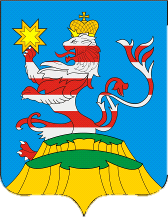 периодическое печатное изданиеПОСАДСКИЙВЕСТНИК2023июнь,19,понедельник,№ 25Об обеспечении безопасности людей на водных объектах Мариинско-Посадского муниципального округа Чувашской Республики в период купального сезона 2023 года№ ппПроводимые мероприятияСрокипроведенияИсполнитель1.Организация содержания специально оборудованных мест купания и отдыха людей у воды и пляжей в соответствии с требованиями июнь - август 2023 г. Начальники территориальных отделов Управления по благоустройству и развитию территорий администрации Мариинско-Посадского муниципального округа, отдел мобилизационной подготовки, специальных программ, ГО и ЧС администрации Мариинско-Посадского муниципального округа, руководители организаций и учреждений* 2.Доведение до сведения населения о сроках купального сезона, специально оборудованных местах купания и отдыха людей у воды и пляжах, на которых разрешено купание июнь 2023 г. Начальники территориальных отделов Управления по благоустройству и развитию территорий администрации Мариинско-Посадского муниципального округа, отдел мобилизационной подготовки, специальных программ, ГО и ЧС администрации Мариинско-Посадского муниципального округа, СМИ* 3.Организация постоянного контроля за местами массового отдыха населения у водыИюнь - август 2023 г. ОМВД России по Мариинско-Посадскому району*,ОНД и ПР по Мариинско-Посадскому району*4.Организация выступления в СМИ по разъяснению населению правил по поведению на воде и способу оказания первой медицинской помощиИюнь - август 2023 г. Начальники территориальных отделов Управления по благоустройству и развитию территорий администрации Мариинско-Посадского муниципального округа, отдел мобилизационной подготовки, специальных программ, ГО и ЧС администрации Мариинско-Посадского муниципального округа 5.Подведение итогов работы по обеспечению безопасности людей на водных объектахОктябрь 2023 г. Глава Мариинско-Посадского муниципального округа - председатель КЧС и ОПБ Чăваш РеспубликинСĕнтĕрвăрри муниципаллă округĕн администрацийĕЙ Ы Ш Ă Н У № Сĕнтĕрвăрри хули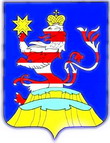 Чувашская РеспубликаАдминистрацияМариинско-Посадскогомуниципального округа П О С Т А Н О В Л Е Н И Е 13.06.2023 № 669г. Мариинский ПосадПетров Владимир Владимирович-глава Мариинско-Посадского муниципального округа, председатель специальной комиссииЯковлев Николай Михайлович-и.о. заместителя главы администрации Мариинско-Посадского муниципального округа- начальника финансового отдела, заместитель председателя специальной комиссииВенедиктова Галина Владимировна-секретарь специальной комиссииЧлены специальной комиссии:Члены специальной комиссии:Члены специальной комиссии:Можаев Вячеслав Анатольевич-и.о. первого заместителя главы администрации Мариинско-Посадского муниципального округа-начальника Управления по благоустройству и развитию территорийШумова Ирина Михайловна-и.о. начальника отдела экономики, промышленности и инвестиционной деятельностиАрсентьева Светлана Витальевназаместитель главы администрации Мариинско-Посадского муниципального округа - начальник отдела образования, молодежной политики и спортаУпракина Эльвира Павловнаначальник отдела культуры и социального развитияНиколаева Маргарита Николаевна-представитель БУ «Мариинско-Посадская ЦРБ» Минздрава Чувашии Сироткин Дмитрий НиколаевичВр.и.о заместителя начальника полиции по ООП ОМВД РФ по Мариинско-Посадскому районуДавыдова Надежда Вячеславовнадиректор МБОУ «Гимназия № 1» г. Мариинский Посад Чувашской РеспубликиКолесов Олег Юрьевич-директор МБОУ «ООШ» г.Мариинский Посад Чувашской РеспубликиАндреев Леонид Владимирович-МАУ ДО «Мариинско-Посадская ДШИ» им. А.Н. Тагаева Чувашской РеспубликиСеменов Олег Анатольевич-АУ ДО ДЮСШ «ФСК «Мариинский им. Олимпийской чемпионки Елены Николаевой» Мариинско-Посадского муниципального округа Чувашской Республики-представитель заинтересованных физических лиц, проживающих на территории городского округа (по согласованию)Почемов Радим Вячеславович-председатель совета Октябрьского РАЙПО Тюмеров Александр Евгеньевич-индивидуальный предприниматель (по согласованию)Константинов Дмитрий Викторович-индивидуальный предприниматель (по согласованию)Чăваш РеспубликинСĕнтĕрвăрри муниципаллă округĕн администрацийĕЙ Ы Ш Ă Н У №Сĕнтĕрвăрри хули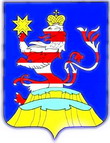 Чувашская РеспубликаАдминистрацияМариинско-Посадскогомуниципального округа П О С Т А Н О В Л Е Н И Е 15.06.2023 № 671г. Мариинский ПосадО подготовке к отопительному сезону 2023-2024 г.г.О подготовке к отопительному сезону 2023-2024 г.г.N 
п/п Содержание мероприятия Планируемый объем 
работ на год 1 2 3 1.Капитальный ремонт оборудования, зданий 
и сооружений котельных, электрических и 
тепловых сетей, внутренних инженерных 
систем зданий по графикам планово-
предупредительного 
ремонта, но не реже 
нормативных сроков  Котельные, насосные:  Котельные, насосные:  Котельные, насосные:  Котельные, насосные: 2.Техническое освидетельствование котлов и
диагностирование технического состояния 
котлов, отработавших нормативный срок 
(специализированной организацией или 
своими силами) все котлы 3.Приборное обследование баков - 
аккумуляторов горячей воды все баки не реже 
1 раза в 3 года 4.Осмотры зданий и сооружений (дымовых 
труб, газоходов, баков-аккумуляторов, 
емкостей, опор и так далее) все здания и 
сооружения согласно 
требованиям 
нормативных 
документов 5.Опробование насосных станций все насосные станции
перед началом 
отопительного сезона6.Ежегодное техническое обслуживание 
оборудования: промывка и очистка 
фильтров, отстойников, 
очистка внутренних поверхностей котлов 
и теплообменников все фильтры, 
отстойники, котлы, 
теплообменники, 
подогреватели; 
очистка мазутных 
емкостей не реже 
1 раза в 5 лет 7.Текущий ремонт оборудования, арматуры, 
трубопроводов, замена и госповерка 
приборов и систем контрольно- 
измерительных приборов и автоматики, 
сигнализации по графикам планово-
предупредительного 
ремонта, но не реже 
нормативных сроков 8.Техническое обслуживание газового 
оборудования котельных по графикам планово-
предупредительного 
ремонта, но не реже 
нормативных сроков 9.Текущий ремонт газового оборудования 
котельных по графикам планово-
предупредительного 
ремонта, но не реже 
нормативных сроков 10.Консервация котлов и вспомогательного 
оборудования после завершения осенне- 
зимнего периода и выполнения работ по 
ремонту и обслуживанию по завершению 
регламентных работ  Тепловые сети:  Тепловые сети:  Тепловые сети:  Тепловые сети: 11.Гидравлическое испытание трубопроводов все сети 12.Осмотр трубопроводов наружной прокладки все сети 13.Шурфовка трубопроводов подземной 
прокладки (дистанционный контроль для 
труб с пенополиуретановой изоляцией) в объеме, 
установленном 
нормативными 
документами 14.Осмотр попутного дренажа, промывка 
дренажных трубопроводов и колодцев весь дренаж 15.Текущий ремонт трубопроводов и арматуры,
восстановление тепло- и гидроизоляции по графикам планово-
предупредительного 
ремонта, но не реже 
нормативных сроков 16.Режимная наладка систем теплоснабжения в межотопительный 
период Электрические сети 17.Текущий ремонт трансформаторных 
подстанций и высоковольтных линий 
электропередачи по графикам планово-
предупредительного 
ремонта, но не реже 
нормативных сроков 18.Испытания электроустановок и 
электрических сетей в сроки, 
установленные 
нормативными 
документами 19.Текущий ремонт дизельных электростанций,
обеспечение их работоспособности в сроки, 
установленные 
нормативными 
документами 20.Проверка систем резервного 
электроснабжения объектов социальной 
сферы (котельные, больницы, школы и 
так далее) ежегодно  Водозаборные сооружения и сети:  Водозаборные сооружения и сети:  Водозаборные сооружения и сети:  Водозаборные сооружения и сети: 21.Осмотры зданий, сооружений и сетей 
(на основе результатов разрабатывают 
и выполняют мероприятия по проведению 
профилактических, текущих и капитальных 
ремонтов) не реже одного раза 
в два месяца 22.Профилактическое обслуживание сети 
(проведение мероприятий по предохранению
устройств и оборудования сети от 
замерзания) два раза в год 23.Проверка свободных напоров в 
водопроводной сети с установкой 
манометров в контрольных точках 
(колодцах с гидрантами, камерах со 
штуцерами) выборочно один раз 
в квартал 24.Текущий ремонт сети: 
профилактические мероприятия - промывка 
и прочистка сети, колка льда, очистка 
колодцев и камер от грязи, откачка воды 
и другие мероприятия; 
ремонтные работы - замена люков, скоб, 
ремонт горловины колодца, подъем и спуск
люков и так далее по графикам планово-
предупредительного 
ремонта, по мере 
необходимости  Здания (жилищный фонд и объекты социальной сферы):  Здания (жилищный фонд и объекты социальной сферы):  Здания (жилищный фонд и объекты социальной сферы):  Здания (жилищный фонд и объекты социальной сферы): 25.Очистка подвалов от мусора, проверка 
и ремонт системы канализации в межотопительный 
период 26.Общие осмотры зданий для определения 
ремонтных работ по подготовке к началу 
отопительного сезона два раза в год, 
весной и осенью, до 
начала отопительного
сезона 27.Утепление оконных и балконных проемов, 
чердачных перекрытий, утепление и 
прочистка дымовентиляционных каналов, 
ремонт и утепление входных дверей все здания 28.Ремонт печей и кухонных очагов все здания по 
результатам осмотра 29.Промывка систем отопления и калориферов все системы 30.Гидравлическое испытание систем 
отопления, горячего водоснабжения, 
калориферов, теплообменников, элеватороввсе системы 31.Текущий ремонт трубопроводов, арматуры, 
насосов, восстановление теплоизоляции 
трубопроводов подвальной и чердачной 
разводки все здания 32.Проверка уплотнений вводов и выпусков 
подземных инженерных коммуникаций в 
подвалах зданий ежегодно 33.Проведение технического обслуживания 
внутридомового газового оборудования 
общего пользования не реже одного раза 
в три года 34.Проверка состояния вентиляционных и 
дымоотводящих систем в газифицированном 
жилищном фонде, в том числе 
металлических соединительных труб, 
оголовков дымоходов по графикам планово-
предупредительного 
ремонта не реже 
нормативных сроков  Сооружения и сети газоснабжения (СУГ):  Сооружения и сети газоснабжения (СУГ):  Сооружения и сети газоснабжения (СУГ):  Сооружения и сети газоснабжения (СУГ): 35.Техническое обследование подземных 
газопроводов по графикам 
обследования, 
не реже одного раза 
в пять лет 36.Техническое диагностирование подземных 
газопроводов, эксплуатируемых свыше 
40 лет по графикам 
диагностирования 
после 40 лет 
эксплуатации 37.Техническое освидетельствование 
резервуаров групповых подземных 
установок, газонаполнительных станций по графикам 
освидетельствования 
не реже одного раза 
в 10 лет 38.Техническое диагностирование 
резервуаров групповых подземных 
установок, газонаполнительных станций, 
эксплуатируемых свыше 35 лет по графикам 
диагностирования 
после 35 лет 
эксплуатации 39.Техническое обслуживание оборудования 
газорегуляторных пунктов, групповых 
подземных установок СУГ, 
газонаполнительных станций по графикам, 
но не реже 
нормативных сроков 40.Текущий ремонт арматуры на наружных 
трубопроводах один раз в год Сооружения и сети газоснабжения 
(природный газ) 41.Техническое обслуживание: осмотр 
арматуры, опор и креплений газопроводов;
осмотр состояния изоляции газопроводов 
и их окраски; выявление утечек газа по графикам планово-
предупредительного 
ремонта, но не реже 
нормативных сроков 42.Ревизия технического состояния 
газопроводов по графикам планово-
предупредительного 
ремонта, но не реже 
нормативных сроков 43.Текущий ремонт газопроводов по графикам планово-
предупредительного 
ремонта, но не реже 
нормативных сроков 44.Техническое обслуживание 
газораспределительных пунктов, 
газораспределительных пунктов шкафных, 
газораспределительных установок по графикам планово-
предупредительного 
ремонта, но не реже 
нормативных сроков 45.Текущий ремонт газораспределительных 
пунктов, газораспределительных пунктов 
шкафных, газораспределительных установокпо графикам планово-
предупредительного 
ремонта, но не реже 
нормативных сроков №  Показатели Ед. изм. ВсегоПлан по подготовкеПодготовлено11Подготовка котельных - всего / в т.ч. муниципальныхед \ ед22Подготовка тепловых сетей – всего / в т. ч. муниципальных.км \ км33Замена ветхих тепловых сетей – всего / в т. ч. муниципальных км \ км44Подготовка водопроводных сетей – всего / в т. ч. муниципальных км \ км55Замена ветхих водопроводных сетей – всего / в т. ч. муниципальных км \ км.66Подготовка электрических сетей – всего / в т. ч. муниципальных км \ км77Замена ветхих электрических сетей - всего / в т. ч. муниципальных км \ км88Подготовка газовых сетей и оборудованиякм \ км99Подготовка жилищного фонда – всего, в том числе: ед\т. м2 Муниципальногоед \ т.м2ТСЖед \ т.м2110Капремонт жилищного фонда – всего, в том числе:ед \ т.м2 - муниципального ед \т. м2111Подготовка ВОС, КОС, КНС – всего / в т. ч муниципальных ед.112Проведение противоаварийных и пожарных тренировок ед.113Создание нормативного запаса ТЭР – в том числе:  Угольтн114Задолженность за ранее потребленные ТЭР–всего, в т. чт. руб. тепловая энергият. руб.115Формирование аварийного запаса материально -технических ресурсов т. руб.Адресная инвестиционная программа ЧРАдресная инвестиционная программа ЧР Местный бюджет  Местный бюджет  Средства предприятий: Средства предприятий: Средства предприятий: Средства предприятий:Адресная инвестиционная программа ЧРАдресная инвестиционная программа ЧР Местный бюджет  Местный бюджет ВсегоВсегоНа капитальный ремонтНа капитальный ремонт план факт план факт  план  фактплан фактОформлено актов готовности Оформлено актов готовности Оформлено актов готовности Оформлено паспортов готовностиОформлено паспортов готовностиОформлено паспортов готовностипланфакт%планфакт%Электро- и теплоснабжающие организации Многоквартирные жилые дома ПредседательВ.А. Орлов Чăваш РеспубликинСĕнтĕрвăрри муниципаллă округĕн депутатсен ПухăвĕЙ Ы Ш Ă Н У2023.06.19 14/2 №Сĕнтĕрвăрри хули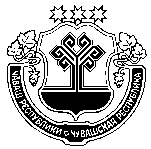 Чувашская РеспубликаСобрание депутатов Мариинско-Посадского муниципального округаР Е Ш Е Н И Е 19.06.2023 № 14/2г. Мариинский ПосадО внесении изменения в решение Мариинско-Посадского районного Собрания депутатов Чувашской Республики от 08.08.2005 № С-40/3 «О формировании базы данных по особо охраняемым природным территориям (ООПТ) местного значения»О внесении изменения в решение Мариинско-Посадского районного Собрания депутатов Чувашской Республики от 08.08.2005 № С-40/3 «О формировании базы данных по особо охраняемым природным территориям (ООПТ) местного значения»Чăваш РеспубликинСĕнтĕрвăрри муниципаллă округĕн депутатсен ПухăвĕЙ Ы Ш Ă Н У2023.06.19 14/3 №Сĕнтĕрвăрри хули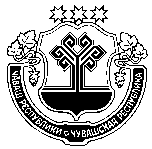 Чувашская РеспубликаСобрание депутатов Мариинско-Посадскогомуниципального округа Р Е Ш Е Н И Е 19.06.2023 № 14/3г. Мариинский ПосадОб утверждении Положения о создании Молодежного парламента при Собрании депутатов Мариинско-Посадского муниципального округа Чувашской РеспубликиОб утверждении Положения о создании Молодежного парламента при Собрании депутатов Мариинско-Посадского муниципального округа Чувашской РеспубликиЧăваш РеспубликинСĕнтĕрвăрри муниципаллă округĕн депутатсен ПухăвĕЙ Ы Ш Ă Н У2023.06.19 14/5 №Сĕнтĕрвăрри хулиЧувашская РеспубликаСобрание депутатов Мариинско-Посадскогомуниципального округа Р Е Ш Е Н И Е  19.06.2023 № 14/5г. Мариинский ПосадЧăваш РеспубликинСĕнтĕрвăрри муниципаллă округĕн депутатсен ПухăвĕЙ Ы Ш Ă Н У2023.06.19 14/7 №Сĕнтĕрвăрри хулиЧувашская РеспубликаСобрание депутатов Мариинско-Посадскогомуниципального округа Р Е Ш Е Н И Е  19.06.2023 № 14/7г. Мариинский ПосадЧăваш РеспубликинСĕнтĕрвăрри муниципаллă округĕн депутатсен ПухăвĕЙ Ы Ш Ă Н У2023.06.19 14/8 №Сĕнтĕрвăрри хулиЧувашская РеспубликаСобрание депутатов Мариинско-Посадскогомуниципального округа Р Е Ш Е Н И Е  19.06.2023 № 14/8г. Мариинский ПосадЧăваш РеспубликинСĕнтĕрвăрри муниципаллă округĕн депутатсен ПухăвĕЙ Ы Ш Ă Н У2023.06.19 14/9№Сĕнтĕрвăрри хулиЧувашская РеспубликаСобрание депутатов Мариинско-Посадскогомуниципального округа Р Е Ш Е Н И Е  19.06.2023 № 14/9г. Мариинский ПосадЧăваш РеспубликинСĕнтĕрвăрри муниципаллă округĕн депутатсен ПухăвĕЙ Ы Ш Ă Н У2023.06.19 14/10 №Сĕнтĕрвăрри хулиЧувашская РеспубликаСобрание депутатов Мариинско-Посадскогомуниципального округа Р Е Ш Е Н И Е  19.06.2023 № 14/10г. Мариинский ПосадЧăваш РеспубликинСĕнтĕрвăрри муниципаллă округĕн депутатсен ПухăвĕЙ Ы Ш Ă Н У2023.06.19 14/11 №Сĕнтĕрвăрри хулиЧувашская РеспубликаСобрание депутатов Мариинско-Посадскогомуниципального округа Р Е Ш Е Н И Е  19.06.2023 № 14/11г. Мариинский ПосадПериодическое печатное издание «Посадский вестник»Адрес редакции и издателя:429570, г. Мариинский Посад, ул. Николаева, 47E-mail: marpos@cap.ruУчредители – муниципальные образования Мариинско-Посадского районаСтоимость- бесплатноГлавный редактор: А.П. ИвановВерстка: И.А. ЛьвоваТираж 30 экз. Формат А3